ASzámold ki a lapon található templom alaprajza alapján a valódi kerületét, ha 
1 mm a valóságban 2 dm!Figyeld meg a rajzot, minden oldalt meg kell mérni?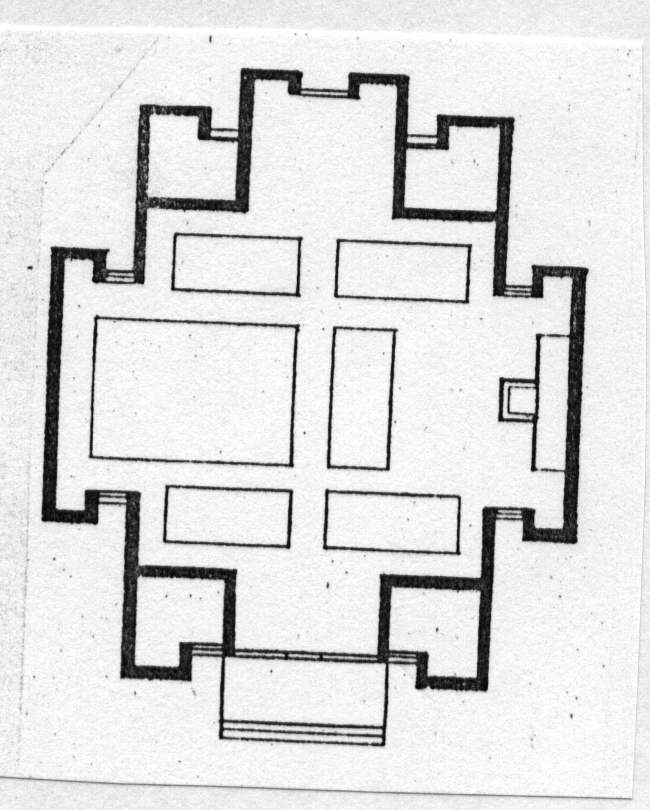 A debreceni Nagyerdei Református Templom alaprajzaBSzámold ki a lapon található templom alaprajza alapján a valódi kerületét, ha 
1 mm a valóságban 2 dm!Figyeld meg a rajzot, minden oldalt meg kell mérni?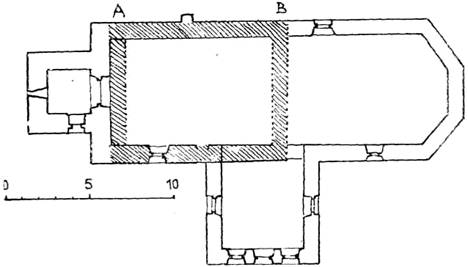 Református templom, Biborcfalva, Erdély, Kovászna megyeCSzámold ki a lapon található templom alaprajza alapján a valódi kerületét, ha 
1 mm a valóságban 2 dm!Figyeld meg a rajzot, minden oldalt meg kell mérni?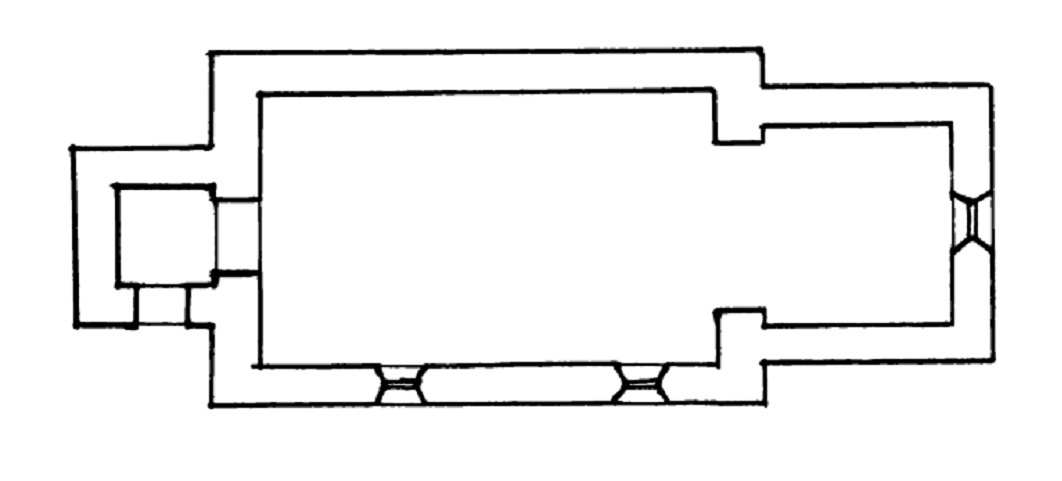 Árpád-kori templom, Kishorgos, Szerbia